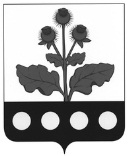 СОВЕТ НАРОДНЫХ ДЕПУТАТОВ КОЛБИНСКОГО СЕЛЬСКОГО ПОСЕЛЕНИЯ РЕПЬЕВСКОГО МУНИЦИПАЛЬНОГО РАЙОНА ВОРОНЕЖСКОЙ ОБЛАСТИРЕШЕНИЕ«18» октября 2019 г. №166с.КолбиноО внесении изменения в решение Совета народных депутатов Колбинского сельского поселения Репьевского муниципального района от 01.02.2017 г. №70 «Об утверждении Порядка управления и распоряжения имуществом, находящимся в собственности Колбинского сельского поселения Репьевского муниципального района Воронежской области»В соответствии с  Гражданским кодексом Российской Федерации, Федеральном законом от 06.10.2003г. № 131-ФЗ «Об общих принципах организации местного самоуправления в Российской Федерации», Федеральным законом от 26.07.2006 № 135-ФЗ «О защите конкуренции», Федеральным законом от 21.12.2001г. № 178-ФЗ «О приватизации государственного и муниципального имущества», Уставом Колбинского сельского поселения Репьевского муниципального района, рассмотрев протест прокурора от 30.08.2019 №2-2-2019/, Совет народных депутатов Колбинского сельского поселения Репьевского муниципального района решил:1. В решение Совета народных депутатов Колбинского сельского поселения от 01.02.2017 г. №70 «Об утверждении Порядка управления и распоряжения имуществом, находящимся в собственности Колбинского сельского поселения Репьевского муниципального района Воронежской области» (далее – Решение) внести следующее изменение:часть 5.2 раздела 5 порядка управления и распоряжения имуществом, находящимся в собственности Колбинского сельского поселения Репьевского муниципального района Воронежской области, утвержденного Решением, дополнить абзацем четырнадцатым следующего содержания:« - вправе поручать юридическим лицам, указанным в подпункте 8.1 пункта 1 статьи 6 Федерального закона от 21.12.2001 № 178-ФЗ «О приватизации государственного и муниципального имущества», организовывать от имени собственника в установленном порядке продажу приватизируемого имущества, находящегося в собственности Колбинского сельского поселения, и (или) осуществлять функции продавца такого имущества.».2. Настоящее решение вступает в силу после его официального обнародования.Глава сельского поселенияВ.Н. Симонцева